Balandžio 10 d. (trečiadienį) savivaldybės 8 a. salėje rengiamas VVG valdybos posėdis.Pradžia po projektų atrankos komiteto posėdžio.DarbotvarkėDėl visuotinio susirinkimoDėl valdybos ataskaitos patvirtinimoDėl finansinių ataskaitų Dėl darbo užmokesčio patvirtinimoDėl projektinės veiklos (bendruomenių šventė, sumanūs kaimai)Dėl valdybos aktyvumoDėl kitų klausimų:Dėl deklaracijųVVG valdybos pirmininkas 
Vidas Joneliūkštis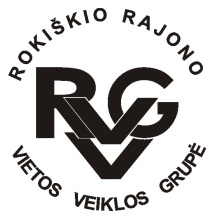 Rokiškio rajono vietos veiklos grupė, kodas - 300666756, adresas: Sąjūdžio a. 1, 
42136 Rokiškis, tel.: (8-458) 52752, +370 606 71327, el.paštas rokiskiovvg@gmail.com, 
www.rokiskiovvg.lt, a.s. LT667300010100795351, AB bankas „Swedbank“, banko kodas 73000
______________________________________________________________________________________Pranešimas dėl Rokiškio rajono VVG valdybos 2024-04-04